ПРОЕКТ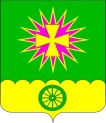 СОВЕТ НОВОВЕЛИЧКОВСКОГО СЕЛЬСКОГО ПОСЕЛЕНИЯДИНСКОГО РАЙОНАРЕШЕНИЕот 21.12.2020								             № 103-26/4станица НововеличковскаяОб итогах конкурса на звание «Лучший орган ТОС» Нововеличковского сельского поселения в 2020 годуНа основании Устава Нововеличковского сельского поселения Динского района, в соответствии с решением Совета Нововеличковского сельского поселения Динского района от 17.08.2018 № 290-63/3                          «Об утверждении Положение об организации деятельности территориального общественного самоуправления на территории Нововеличковского сельского поселения Динского района», в целях формирования благоприятных условий для обеспечения прав жителей поселения на участие в территориальном общественном самоуправлении и самоорганизацию по месту жительства, Совет Нововеличковского сельского поселения р е ш и л:Признать победителем конкурса на звание «Лучший орган ТОС» Нововеличковского сельского поселения в 2020 году председателя ТОС № 1 станицы Нововеличковской Карнаух Лидия Михайловна (Карнаух Иван Емельянович).2. Контроль за выполнением настоящего решения возложить на комиссию по правовым и социальным вопросам Совета Нововеличковского сельского поселения (Белогай) и администрацию Нововеличковского сельского поселения Динского района.	3. Настоящее решение вступает в силу со дня его подписания.Заместитель председателяСовета Нововеличковского сельского поселенияДинского района							                Ю.А. СидорецГлава Нововеличковского сельского поселенияДинского района	                                                                                 Г.М.Кова 